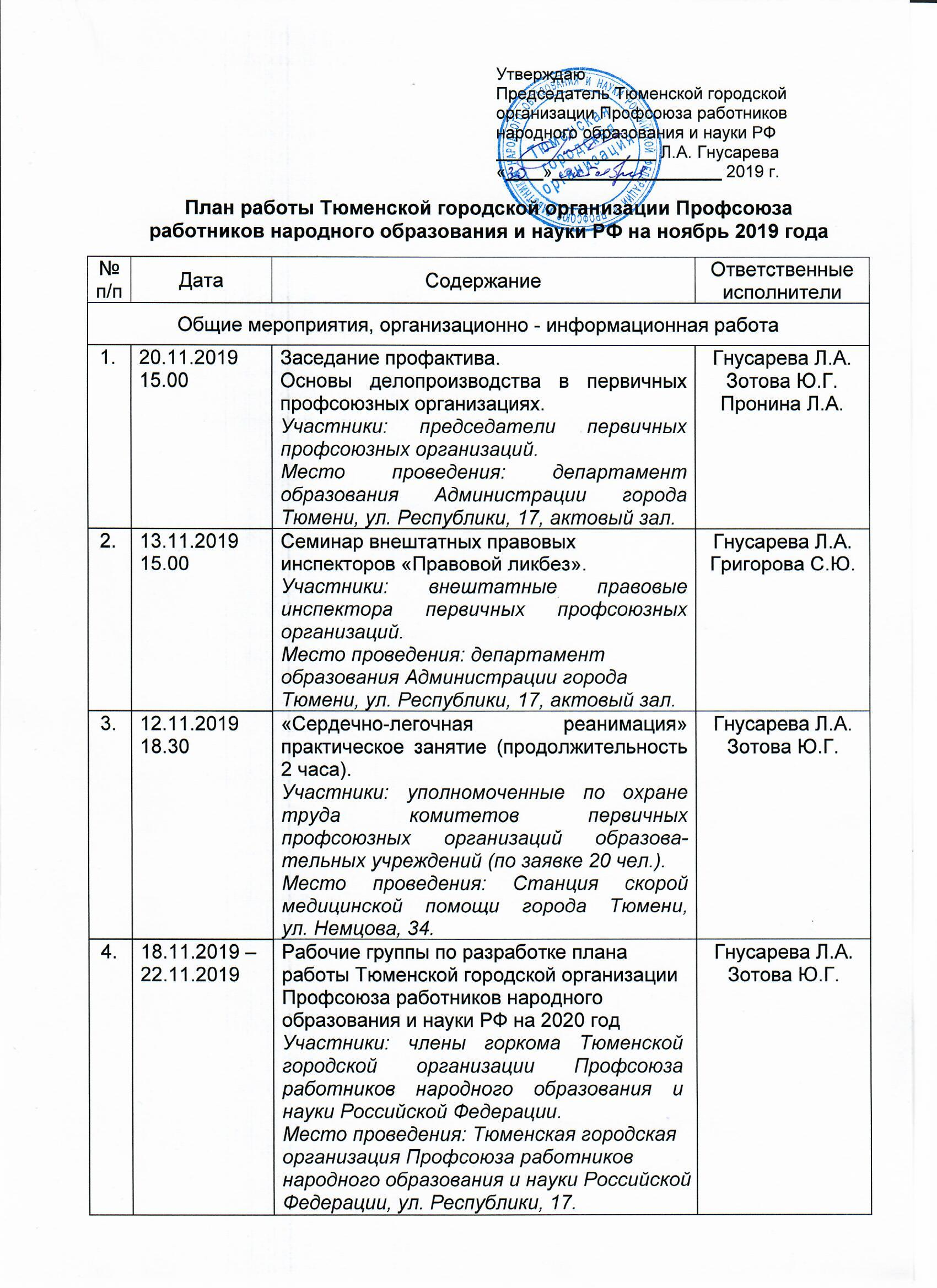 18.11.2019 – 22.11.2019Рабочая группа по разработке плана реализации проекта «Профсоюз – территория возможности!» (организация клубных объединений).Участники: члены горкома Тюменской городской организации Профсоюза работников народного образования и науки Российской Федерации.Место проведения: Тюменская городская организация Профсоюза работников народного образования и науки Российской Федерации, ул. Республики, 17.Гнусарева Л.А.Зотова Ю.Г.Логиновских А.В.27.11.201916.00День Профсоюза.Участники: педагоги образовательных учреждений (согласно заявок).Место проведения: МАОУ СОШ № 9, ул. Павлова, 8.Гнусарева Л.А.Зотова Ю.Г.Кириллова Е.И.Томилова М.В.01.11.201910.00Мастер – класс по актерскому мастерству с молодыми педагогами в рамках реализации проекта «Профсоюз – территория возможности!»Участники: педагоги (согласно списка).Место проведения: МАОУ СОШ № 5, ул. Холодильная, 73-а.Гнусарева Л.А.Зотова Ю.Г. Земцов И.А.25.11.201918.00Мастер – класс «Энергия танца» с молодыми педагогами в рамках реализации проекта «Профсоюз – территория возможности!»Участники: педагоги (согласно списка).Место проведения: МАОУ СОШ № 15, ул. Северная, 1.Гнусарева Л.А.Зотова Ю.Г. Мальцев А.Н.28.10.2019 – 10.11.2019«Неделя молодых педагогов».(по отдельному плану)Участники: профсоюзный актив образовательных учреждений, молодые педагоги.Место проведения: образовательные учреждения города Тюмени.Председатели ППОв течение месяцаКомплексная спартакиада среди работников образовательных учреждений города Тюмени на 2018-2019 учебный год (по отдельному графику).Гнусарева Л.А.Рогалева Т.А.Сидорова А.В.в течение месяцаИндивидуальные консультации по единой автоматизированной информационной системе Общероссийского Профсоюза образования, получение электронных профсоюзных билетов.Гнусарева Л.А.Щербакова И.Г.Председатели ППОв течение месяцаЗаполнение учётных данных членов Профсоюза в единой автоматизированной информационной системе Общероссийского Профсоюза образования, получение электронных профсоюзных билетов.Гнусарева Л.А.Щербакова И.Г.Председатели ППОпо отдельному графикуОтдых и оздоровление членов Профсоюза в санатории – профилактории «Березовая роща» город Тюмень и Санатории «Градостроитель» город Тюмень.Гнусарева Л.А.в течение месяцаИнформационное пополнение сайта Тюменской городской организации Профсоюза образования и официальной группы в социальной сети «Вконтакте».Сизова Н.В.